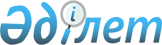 О городском бюджете на 2019-2021 годы
					
			С истёкшим сроком
			
			
		
					Решение Темиртауского городского маслихата Карагандинской области от 24 декабря 2018 года № 34/4. Зарегистрировано Департаментом юстиции Карагандинской области 27 декабря 2018 года № 5097. Прекращено действие в связи с истечением срока
      В соответствии с Бюджетным кодексом  Республики Казахстан от 4 декабря 2008 года, Законом Республики Казахстан от 23 января 2001 года "О местном государственном управлении и самоуправлении в Республике Казахстан", городской маслихат РЕШИЛ:
      1. Утвердить бюджет города на 2019-2021 годы согласно приложениям 1, 2 и 3 соответственно, в том числе на 2019 год в следующих объемах:
      1) доходы – 19 186 770 тысяч тенге, в том числе по:
      налоговым поступлениям – 12 257 046 тысяч тенге;
      неналоговым поступлениям – 40 998 тысяч тенге;
      поступлениям от продажи основного капитала – 133 114 тысяч тенге;
      поступлениям трансфертов – 6 755 612 тысяч тенге;
      2) затраты – 19 671 808 тысяч тенге;
      3) чистое бюджетное кредитование - минус 257 536 тысяч тенге, в том числе:
      бюджетные кредиты - 0 тысяч тенге;
      погашение бюджетных кредитов - 257 536 тысяч тенге;
      4) сальдо по операциям с финансовыми активами – минус 6 068 тысяч тенге, в том числе:
      приобретение финансовых активов - 0 тысяч тенге;
      поступления от продажи финансовых активов государства – 6 068 тысяч тенге;
      5) дефицит (профицит) бюджета – минус 221 434 тысяч тенге;
      6) финансирование дефицита (использование профицита) бюджета – 221 434 тысяч тенге:
      используемые остатки бюджетных средств - 478 970 тысяч тенге.
      Сноска. Пункт 1 – в редакции решения Темиртауского городского маслихата Карагандинской области от 25.11.2019 № 46/4 (вводится в действие с 01.01.2019).


      1-1. Предусмотреть в городском бюджете на 2019 год возврат неиспользованных (недоиспользованных) целевых трансфертов в сумме 51 283 тысяч тенге.
      Сноска. Пункт 1-1 – в редакции решения Темиртауского городского маслихата Карагандинской области от 02.09.2019 № 43/4 (вводится в действие с 01.01.2019).


      2. Учесть в составе поступлений городского бюджета на 2019 год целевые трансферты из вышестоящих бюджетов согласно приложению 4.
      3. Учесть, что объем субвенций, передаваемых из областного бюджета в городской бюджет на 2019 год составляет 1 023 448 тысяч тенге.
      4. В составе расходов городского бюджета предусмотрены средства на оказание жилищной помощи населению – 2 406 тысяч тенге.
      5. Предусмотреть в составе расходов городского бюджета на 2019 год по программе "Социальная помощь отдельным категориям нуждающихся граждан по решениям местных представительных органов" - 372 153 тысяч тенге, в том числе: 
      1) на оказание единовременной социальной помощи в рамках проведения мероприятий, посвященных семьдесят четвертой годовщине празднования Дня Победы в Великой Отечественной войне – 74 480 тысяч тенге; 
      2) на оказание единовременной социальной помощи ко Дню празднования Наурыз мейрамы – 196 410 тысяч тенге;
      3) на оказание социальной помощи при наступлении трудной жизненной ситуации – 21 463 тысяч тенге;
      4) на оказание единовременной социальной помощи ко Дню Конституции Республики Казахстан – 32 500 тысяч тенге;
      5) на оказание единовременной социальной помощи ко Дню Первого Президента Республики Казахстан – 47 300 тысяч тенге.
      Сноска. Пункт 5 – в редакции решения Темиртауского городского маслихата Карагандинской области от 25.11.2019 № 46/4 (вводится в действие с 01.01.2019).


      6. Учесть, что в составе расходов городского бюджета на 2019 год предусмотрены целевые текущие трансферты из нижестоящего бюджета на компенсацию потерь вышестоящего бюджета в связи с изменением законодательства в сумме 613 341 тысяч тенге.
      7. Учесть в составе расходов городского бюджета на 2019 год целевые текущие трансферты бюджету поселка Актау на 2019 год в общей сумме 87 848 тысяч тенге согласно приложению 5.
      Сноска. Пункт 7 – в редакции решения Темиртауского городского маслихата Карагандинской области от 25.11.2019 № 46/4 (вводится в действие с 01.01.2019).


      8. Учесть, что объем субвенций, передаваемых из городского бюджета в бюджет поселка Актау на 2019 год составляет 158 122 тысяч тенге.
      9. Учесть, что в составе расходов городского бюджета на 2019 год предусмотрены средства на обслуживание долга местных исполнительных органов по выплате вознаграждений и иных платежей по займам из республиканского бюджета в сумме 136 тысяч тенге.
      10. Утвердить резерв местного исполнительного органа города Темиртау на 2019 год в сумме 218 329 тысяч тенге. 
      Сноска. Пункт 10 – в редакции решения  Темиртауского городского маслихата Карагандинской области от 25.11.2019 № 46/4 (вводится в действие с 01.01.2019).


      11. Утвердить перечень бюджетных программ, не подлежащих секвестру в процессе исполнения городского бюджета на 2019 год согласно приложению 6.
      12. Настоящее решение вводится в действие с 1 января 2019 года. Городской бюджет на 2019 год
      Сноска. Приложение 1 – в редакции решения Темиртауского городского маслихата Карагандинской области от 25.11.2019 № 46/4 (вводится в действие с 01.01.2019). Городской бюджет на 2020 год Городской бюджет на 2021 год Целевые трансферты, выделенные из вышестоящих бюджетов городу Темиртау на 2019 год
      Сноска. Приложение 4 – в редакции решения Темиртауского городского маслихата Карагандинской области от 25.11.2019 № 46/4 (вводится в действие с 01.01.2019). Целевые трансферты из городского бюджета на компенсацию потерь вышестоящего бюджета на 2019 год Целевые текущие трансферты, выделенные из бюджета города Темиртау, бюджету поселка Актау на 2019 год
      Сноска. Приложение 5 – в редакции решения Темиртауского городского маслихата Карагандинской области от 25.11.2019 № 46/4 (вводится в действие с 01.01.2019). Перечень бюджетных программ, не подлежащих секвестру в процессе исполнения городского бюджета на 2019 год
					© 2012. РГП на ПХВ «Институт законодательства и правовой информации Республики Казахстан» Министерства юстиции Республики Казахстан
				
      Председатель сессии

И. Абишов

      Секретарь маслихата

А. Ломакин
Приложение 1к решению 34 сессии Темиртаускогогородского маслихатаот " 24 " декабря 2018 года №34/4
Категория
Категория
Категория
Категория
Сумма (тысяч тенге)
Класс
Класс
Класс
Сумма (тысяч тенге)
Подкласс
Подкласс
Сумма (тысяч тенге)
Наименование
Сумма (тысяч тенге)
1
2
3
4
5
I. Доходы
19186770
1
Налоговые поступления
12257046
01
Подоходный налог 
5526833
2
Индивидуальный подоходный налог 
5526833
03
Социальный налог
3661657
1
Социальный налог
3661657
04
Hалоги на собственность
2666982
1
Hалоги на имущество
1450667
3
Земельный налог
682290
4
Hалог на транспортные средства
534022
5
Единый земельный налог
3
05
Внутренние налоги на товары, работы и услуги
332165
2
Акцизы
14723
3
Поступления за использование природных и других ресурсов
188755
4
Сборы за ведение предпринимательской и профессиональной деятельности
120680
5
Налог на игорный бизнес
8007
08
Обязательные платежи, взимаемые за совершение юридически значимых действий и (или) выдачу документов уполномоченными на то государственными органами или должностными лицами
69409
1
Государственная пошлина
69409
2
Неналоговые поступления
40998
01
Доходы от государственной собственности
31901
4
Доходы на доли участия в юридических лицах, находящиеся в государственной собственности
0
5
Доходы от аренды имущества, находящегося в государственной собственности
31760
Категория
Категория
Категория
Категория
Сумма (тысяч тенге)
Класс
Класс
Класс
Сумма (тысяч тенге)
Подкласс
Подкласс
Сумма (тысяч тенге)
Наименование
Сумма (тысяч тенге)
1
2
3
4
5
7
Вознаграждения по кредитам, выданным из государственного бюджета
141
04
Штрафы, пени, санкции, взыскания, налагаемые государственными учреждениями, финансируемыми из государственного бюджета, а также содержащимися и финансируемыми из бюджета (сметы расходов) Национального Банка Республики Казахстан 
461
1
Штрафы, пени, санкции, взыскания, налагаемые государственными учреждениями, финансируемыми из государственного бюджета, а также содержащимися и финансируемыми из бюджета (сметы расходов) Национального Банка Республики Казахстан
461
06
Прочие неналоговые поступления
8636
1
Прочие неналоговые поступления
8636
3
Поступления от продажи основного капитала 
133114
01
Продажа государственного имущества, закрепленного за государственными учреждениями
18595
1
Продажа государственного имущества, закрепленного за государственными учреждениями
18595
03
Продажа земли и нематериальных активов
114519
1
Продажа земли 
88128
2
Продажа нематериальных активов
26391
4
Поступления трансфертов
6755612
01
Трансферты из нижестоящих органов государственного управления
1
3
Трансферты из бюджетов городов районного значения, сел, поселков, сельских округов
1
02
Трансферты из вышестоящих органов государственного управления
6755611
2
Трансферты из областного бюджета
6755611
Функциональная группа
Функциональная группа
Функциональная группа
Функциональная группа
Функциональная группа
Сумма тысяч тенге
Функциональная подгруппа
Функциональная подгруппа
Функциональная подгруппа
Функциональная подгруппа
Сумма тысяч тенге
Администратор бюджетных программ
Администратор бюджетных программ
Администратор бюджетных программ
Сумма тысяч тенге
Программа
Программа
Сумма тысяч тенге
Наименование 
Сумма тысяч тенге
1
2
3
4
5
6
II. Затраты 
19671808
01
Государственные услуги общего характера
595757
1
Представительные, исполнительные и другие органы, выполняющие общие функции государственного управления
201954
112
Аппарат маслихата района (города областного значения)
24781
001
Услуги по обеспечению деятельности маслихата района (города областного значения)
24533
003
Капитальные расходы государственного органа 
248
122
Аппарат акима района (города областного значения)
177173
001
Услуги по обеспечению деятельности акима района (города областного значения)
176413
003
Капитальные расходы государственного органа 
760
2
Финансовая деятельность
29329
489
Отдел государственных активов и закупок района (города областного значения)
29329
001
Услуги по реализации государственной политики в области управления государственных активов и закупок на местном уровне
20049
004
Проведение оценки имущества в целях налогооблажения 
7266
005
Приватизация, управление коммунальным имуществом, постприватизационная деятельность и регулирование споров, связанных с этим 
2014
9
Прочие государственные услуги общего характера
364474
454
Отдел предпринимательства и сельского хозяйства района (города областного значения)
31659
001
Услуги по реализации государственной политики на местном уровне в области развития предпринимательства и сельского хозяйства 
31659
459
Отдел экономики и финансов района (города областного значения)
54260
001
Услуги по реализации государственной политики в области формирования и развития экономической политики, государственного планирования, исполнения бюджета и управления коммунальной собственностью района (города областного значения)
54260
483
Отдел жилищно-коммунального хозяйства, пассажирского транспорта, автомобильных дорог, строительства и жилищной инспекции района (города областного значения)
228615
001
Услуги по реализации государственной политики на местном уровне в области жилищно-коммунального хозяйства, пассажирского транспорта, автомобильных дорог, строительства и жилищной инспекции 
121486
003
Капитальные расходы государственного органа 
9200
045
Развитие объектов государственных органов
32573
Функциональная группа
Функциональная группа
Функциональная группа
Функциональная группа
Функциональная группа
Сумма тысяч тенге
Функциональная подгруппа
Функциональная подгруппа
Функциональная подгруппа
Функциональная подгруппа
Сумма тысяч тенге
Администратор бюджетных программ
Администратор бюджетных программ
Администратор бюджетных программ
Сумма тысяч тенге
Программа
Программа
Сумма тысяч тенге
Наименование 
Сумма тысяч тенге
1
2
3
4
5
6
113
Целевые текущие трансферты из местных бюджетов
65356
486
Отдел земельных отношений, архитектуры и градостроительства района (города областного значения)
49940
001
Услуги по реализации государственной политики в области регулирования земельных отношений, архитектуры и градостроительства на местном уровне
49692
003
Капитальные расходы государственного органа 
248
02
Оборона
53171
1
Военные нужды
50804
122
Аппарат акима района (города областного значения)
50804
005
Мероприятия в рамках исполнения всеобщей воинской обязанности
50804
2
Организация работы по чрезвычайным ситуациям
2367
122
Аппарат акима района (города областного значения)
2367
006
Предупреждение и ликвидация чрезвычайных ситуаций масштаба района (города областного значения)
2228
007
Мероприятия по профилактике и тушению степных пожаров районного (городского) масштаба, а также пожаров в населенных пунктах, в которых не созданы органы государственной противопожарной службы 
139
03
Общественный порядок, безопасность, правовая, судебная, уголовно-исполнительная деятельность
61221
9
Прочие услуги в области общественного порядка и безопасности
61221
483
Отдел жилищно-коммунального хозяйства, пассажирского транспорта, автомобильных дорог, строительства и жилищной инспекции района (города областного значения)
61221
048
Обеспечение безопасности дорожного движения в населенных пунктах
61221
04
Образование
9696708
1
Дошкольное воспитание и обучение
2164085
464
Отдел образования района (города областного значения)
2164085
040
Реализация государственного образовательного заказа в дошкольных организациях образования
2164085
2
Начальное, основное среднее и общее среднее образование
6434472
464
Отдел образования района (города областного значения)
6434472
003
Общеобразовательное обучение
6120417
006
Дополнительное образование для детей
314055
4
Техническое и профессиональное, послесреднее образование 
28079
464
Отдел образования района (города областного значения)
28079
018
Организация профессионального обучения 
28079
9
Прочие услуги в области образования
1070072
464
Отдел образования района (города областного значения)
1070072
001
Услуги по реализации государственной политики на местном уровне в области образования
57625
Функциональная группа
Функциональная группа
Функциональная группа
Функциональная группа
Функциональная группа
Сумма тысяч тенге
Функциональная подгруппа
Функциональная подгруппа
Функциональная подгруппа
Функциональная подгруппа
Сумма тысяч тенге
Администратор бюджетных программ
Администратор бюджетных программ
Администратор бюджетных программ
Сумма тысяч тенге
Программа
Программа
Сумма тысяч тенге
Наименование 
Сумма тысяч тенге
1
2
3
4
5
6
005
Приобретение и доставка учебников, учебно-методических комплексов для государственных учреждений образования района (города областного значения)
381854
015
Ежемесячные выплаты денежных средств опекунам (попечителям) на содержание ребенка-сироты (детей-сирот), и ребенка (детей), оставшегося без попечения родителей
108319
022
Выплата единовременных денежных средств казахстанским гражданам, усыновившим (удочерившим) ребенка (детей)-сироту и ребенка (детей), оставшегося без попечения родителей 
190
067
Капитальные расходы подведомственных государственных учреждений и организаций
514360
068
Обеспечение повышения компьютерной грамотности населения
6093
113
Целевые текущие трансферты из местных бюджетов
1631
06
Социальная помощь и социальное обеспечение
2251432
1
Социальное обеспечение
826433
451
Отдел занятости и социальных программ района (города областного значения)
805971
005
Государственная адресная социальная помощь
805971
464
Отдел образования района (города областного значения)
20462
030
Содержание ребенка (детей), переданного патронатным воспитателям
20462
2
Социальная помощь 
1292064
451
Отдел занятости и социальных программ района (города областного значения)
1278125
002
Программа занятости
476137
006
Оказание жилищной помощи 
597
007
Социальная помощь отдельным категориям нуждающихся граждан по решениям местных представительных органов
372153
010
Материальное обеспечение детей-инвалидов, воспитывающихся и обучающихся на дому
1013
013
Социальная адаптация лиц, не имеющих определенного местожительства
60920
014
Оказание социальной помощи нуждающимся гражданам на дому
89327
017
Обеспечение нуждающихся инвалидов обязательными гигиеническими средствами и предоставление услуг специалистами жестового языка, индивидуальными помощниками в соответствии с индивидуальной программой реабилитации инвалида
219483
023
Обеспечение деятельности центров занятости населения 
58495
464
Отдел образования района (города областного значения)
13939
Функциональная группа
Функциональная группа
Функциональная группа
Функциональная группа
Функциональная группа
Сумма тысяч тенге
Функциональная подгруппа
Функциональная подгруппа
Функциональная подгруппа
Функциональная подгруппа
Сумма тысяч тенге
Администратор бюджетных программ
Администратор бюджетных программ
Администратор бюджетных программ
Сумма тысяч тенге
Программа
Программа
Сумма тысяч тенге
Наименование 
Сумма тысяч тенге
1
2
3
4
5
6
008
Социальная поддержка обучающихся и воспитанников органов образования очной формы обучения в виде льготного проезда на общественном транспорте (кроме такси) по решению местных представительных органов
13939
9
Прочие услуги в области социальной помощи и социального обеспечения
132935
451
Отдел занятости и социальных программ района (города областного значения)
132935
001
Услуги по реализации государственной политики на местном уровне в области обеспечения занятости и реализации социальных программ для населения
47006
011
Оплата услуг по зачислению, выплате и доставке пособий и других социальных выплат
5257
050
Обеспечение прав и улучшение качества жизни инвалидов в Республике Казахстан 
41751
054
Размещение государственного социального заказа в неправительственных организациях
32626
067
Капитальные расходы подведомственных государственных учреждений и организаций
6295
07
Жилищно-коммунальное хозяйство
2412129
1
Жилищное хозяйство 
1672504
483
Отдел жилищно-коммунального хозяйства, пассажирского транспорта, автомобильных дорог, строительства и жилищной инспекции района (города областного значения)
1672504
007
Снос аварийного и ветхого жилья
6035
010
Проектирование, развитие и (или) обустройство инженерно-коммуникационной инфраструктуры 
978790
055
Проектирование и (или) строительство, реконструкция жилья коммунального жилищного фонда 
383779
098
Приобретение жилья коммунального жилищного фонда
303900
2
Коммунальное хозяйство 
255886
483
Отдел жилищно-коммунального хозяйства, пассажирского транспорта, автомобильных дорог, строительства и жилищной инспекции района (города областного значения)
255886
013
Функционирование системы водоснабжения и водоотведения 
19297
017
Развитие системы водоснабжения и водоотведения 
232192
019
Развитие благоустройства городов и населенных пунктов
4397
3
Благоустройство населенных пунктов
483739
483
Отдел жилищно-коммунального хозяйства, пассажирского транспорта, автомобильных дорог, строительства и жилищной инспекции района (города областного значения)
483739
020
Освещение улиц в населенных пунктах
186997
021
Обеспечение санитарии населенных пунктов
63259
Функциональная группа
Функциональная группа
Функциональная группа
Функциональная группа
Функциональная группа
Сумма тысяч тенге
Функциональная подгруппа
Функциональная подгруппа
Функциональная подгруппа
Функциональная подгруппа
Сумма тысяч тенге
Администратор бюджетных программ
Администратор бюджетных программ
Администратор бюджетных программ
Сумма тысяч тенге
Программа
Программа
Сумма тысяч тенге
Наименование 
Сумма тысяч тенге
1
2
3
4
5
6
022
Содержание мест захоронений и захоронение безродных
2833
023
Благоустройство и озеленение населенных пунктов
230650
08
Культура, спорт, туризм и информационное пространство
838077
1
Деятельность в области культуры
423552
455
Отдел культуры и развития языков района (города областного значения)
423552
003
Поддержка культурно-досуговой работы
423552
2
Спорт
41729
465
Отдел физической культуры и спорта района (города областного значения)
41729
001
Услуги по реализации государственной политики на местном уровне в сфере физической культуры и спорта
10065
006
Проведение спортивных соревнований на районном (города областного значения) уровне
16387
007
Подготовка и участие членов сборных команд района (города областного значения) по различным видам спорта на областных спортивных соревнованиях
15277
3
Информационное пространство
165961
455
Отдел культуры и развития языков района (города областного значения)
149592
006
Функционирование районных (городских) библиотек
125017
007
Развитие государственного языка и других языков народа Казахстана
24575
456
Отдел внутренней политики района (города областного значения)
16369
002
Услуги по проведению государственной информационной политики
16369
9
Прочие услуги по организации культуры, спорта, туризма и информационного пространства
206835
455
Отдел культуры и развития языков района (города областного значения)
124283
001
Услуги по реализации государственной политики на местном уровне в области развития языков и культуры
11893
010
Капитальные расходы государственного органа 
687
032
Капитальные расходы подведомственных государственных учреждений и организаций
111703
456
Отдел внутренней политики района (города областного значения)
82552
001
Услуги по реализации государственной политики на местном уровне в области информации, укрепления государственности и формирования социального оптимизма граждан 
39283
003
Реализация мероприятий в сфере молодежной политики
43269
09
Топливно-энергетический комплекс и недропользование
650325
Функциональная группа
Функциональная группа
Функциональная группа
Функциональная группа
Функциональная группа
Сумма тысяч тенге
Функциональная подгруппа
Функциональная подгруппа
Функциональная подгруппа
Функциональная подгруппа
Сумма тысяч тенге
Администратор бюджетных программ
Администратор бюджетных программ
Администратор бюджетных программ
Сумма тысяч тенге
Программа
Программа
Сумма тысяч тенге
Наименование 
Сумма тысяч тенге
1
2
3
4
5
6
1
Топливо и энергетика
232091
483
Отдел жилищно-коммунального хозяйства, пассажирского транспорта, автомобильных дорог, строительства и жилищной инспекции района (города областного значения)
232091
024
Развитие теплоэнергетической системы
232091
9
Прочие услуги в области топливно-энергетического комплекса и недропользования
418234
483
Отдел жилищно-коммунального хозяйства, пассажирского транспорта, автомобильных дорог, строительства и жилищной инспекции района (города областного значения)
418234
025
Развитие газотранспортной системы
418234
10
Сельское, водное, лесное, рыбное хозяйство, особо охраняемые природные территории, охрана окружающей среды и животного мира, земельные отношения
26967
1
Сельское хозяйство
26967
473
Отдел ветеринарии района (города областного значения)
26967
001
Услуги по реализации государственной политики на местном уровне в сфере ветеринарии
18643
005
Обеспечение функционирования скотомогильников (биотермических ям)
240
007
Организация отлова и уничтожения бродячих собак и кошек
2357
010
Проведение мероприятий по идентификации сельскохозяйственных животных 
782
011
Проведение противоэпизоотических мероприятий
4787
047
Возмещение владельцам стоимости обезвреженных (обеззараженных) и переработанных без изъятия животных, продукции и сырья животного происхождения, представляющих опасность для здоровья животных и человека
158
11
Промышленность, архитектурная, градостроительная и строительная деятельность
1200
2
Архитектурная, градостроительная и строительная деятельность
1200
486
Отдел земельных отношений, архитектуры и градостроительства района (города областного значения)
1200
004
Разработка схем градостроительного развития территории района и генеральных планов населенных пунктов
1200
12
Транспорт и коммуникации
2002749
1
Автомобильный транспорт
1873809
483
Отдел жилищно-коммунального хозяйства, пассажирского транспорта, автомобильных дорог, строительства и жилищной инспекции района (города областного значения)
1873809
026
Обеспечение функционирования автомобильных дорог
695949
027
Развитие транспортной инфраструктуры
1931
Функциональная группа
Функциональная группа
Функциональная группа
Функциональная группа
Функциональная группа
Сумма тысяч тенге
Функциональная подгруппа
Функциональная подгруппа
Функциональная подгруппа
Функциональная подгруппа
Сумма тысяч тенге
Администратор бюджетных программ
Администратор бюджетных программ
Администратор бюджетных программ
Сумма тысяч тенге
Программа
Программа
Сумма тысяч тенге
Наименование 
Сумма тысяч тенге
1
2
3
4
5
6
028
Капитальный и средний ремонт автомобильных дорог районного значения и улиц населенных пунктов
1175929
9
Прочие услуги в сфере транспорта и коммуникаций 
128940
483
Отдел жилищно-коммунального хозяйства, пассажирского транспорта, автомобильных дорог, строительства и жилищной инспекции района (города областного значения)
128940
030
Субсидирование пассажирских перевозок по социально значимым городским (сельским), пригородным и внутрирайонным сообщениям 
128940
13
Прочие
259190
9
Прочие
259190
459
Отдел экономики и финансов района (города областного значения)
239190
012
Резерв местного исполнительного органа района (города областного значения) 
218329
026
Целевые текущие трансферты бюджетам города районного значения, села, поселка, сельского округа на повышение заработной платы отдельных категорий гражданских служащих, работников организаций, содержащихся за счет средств государственного бюджета, работников казенных предприятий
19420
066
Целевые текущие трансферты бюджетам города районного значения, села, поселка, сельского округа на повышение заработной платы отдельных категорий административных государственных служащих
1441
483
Отдел жилищно-коммунального хозяйства, пассажирского транспорта, автомобильных дорог, строительства и жилищной инспекции района (города областного значения)
20000
044
Реализация бюджетных инвестиционных проектов в моногородах
20000
14
Обслуживание долга
136
1
Обслуживание долга
136
459
Отдел экономики и финансов района (города областного значения)
136
021
Обслуживание долга местных исполнительных органов по выплате вознаграждений и иных платежей по займам из областного бюджета
136
15
Трансферты
822746
1
Трансферты
822746
459
Отдел экономики и финансов района (города областного значения)
822746
006
Возврат неиспользованных (недоиспользованных) целевых трансфертов
51283
024
Целевые текущие трансферты из нижестоящего бюджета на компенсацию потерь вышестоящего бюджета в связи с изменением законодательства
613341
Функциональная группа
Функциональная группа
Функциональная группа
Функциональная группа
Функциональная группа
Сумма тысяч тенге
Функциональная подгруппа
Функциональная подгруппа
Функциональная подгруппа
Функциональная подгруппа
Сумма тысяч тенге
Администратор бюджетных программ
Администратор бюджетных программ
Администратор бюджетных программ
Сумма тысяч тенге
Программа
Программа
Сумма тысяч тенге
Наименование 
Сумма тысяч тенге
1
2
3
4
5
6
038
Субвенции
158122
III. Чистое бюджетное кредитование
-257536
Категория
Категория
Категория
Категория
Сумма (тысяч тенге)
Класс
Класс
Класс
Сумма (тысяч тенге)
Подкласс
Подкласс
Сумма (тысяч тенге)
Наименование
Сумма (тысяч тенге)
1
2
3
4
5
Бюджетные кредиты
0
5
Погашение бюджетных кредитов
257536
01
Погашение бюджетных кредитов
257536
1
Погашение бюджетных кредитов, выданных из государственного бюджета
257536
Функциональная группа
Функциональная группа
Функциональная группа
Функциональная группа
Функциональная группа
Сумма (тысяч тенге)
Функциональная подгруппа
Функциональная подгруппа
Функциональная подгруппа
Функциональная подгруппа
Сумма (тысяч тенге)
Администратор бюджетных программ
Администратор бюджетных программ
Администратор бюджетных программ
Сумма (тысяч тенге)
Программа
Программа
Сумма (тысяч тенге)
Наименование
Сумма (тысяч тенге)
1
2
3
4
5
6
IV. Сальдо по операциям с финансовыми активами
-6068
Приобретение финансовых активов
0
Категория
Категория
Категория
Категория
Сумма (тысяч тенге)
Класс
Класс
Класс
Сумма (тысяч тенге)
Подкласс
Подкласс
Сумма (тысяч тенге)
Наименование
Сумма (тысяч тенге)
1
2
3
4
5
6
Поступления от продажи финансовых активов государства
6068
01
Поступления от продажи финансовых активов государства
6068
1
Поступления от продажи финансовых активов внутри страны
6068
Категория
Категория
Категория
Категория
Сумма (тысяч тенге)
Класс
Класс
Класс
Сумма (тысяч тенге)
Подкласс
Подкласс
Сумма (тысяч тенге)
Наименование
Сумма (тысяч тенге)
1
2
3
4
5
V. Дефицит (профицит) бюджета 
-221434
VI. Финансирование дефицита (использование профицита) бюджета 
221434
Функциональная группа
Функциональная группа
Функциональная группа
Функциональная группа
Функциональная группа
Сумма (тысяч тенге)
Функциональная подгруппа
Функциональная подгруппа
Функциональная подгруппа
Функциональная подгруппа
Сумма (тысяч тенге)
Администратор бюджетных программ
Администратор бюджетных программ
Администратор бюджетных программ
Сумма (тысяч тенге)
Программа
Программа
Сумма (тысяч тенге)
Наименование
Сумма (тысяч тенге)
1
2
3
4
5
6
16
Погашение займов
257536
1
Погашение займов
257536
459
Отдел экономики и финансов района (города областного значения)
257536
005
Погашение долга местного исполнительного органа перед вышестоящим бюджетом
257536
Категория
Категория
Категория
Категория
Сумма (тысяч тенге)
Класс
Класс
Класс
Подкласс
Подкласс
Наименование
1
2
3
4
5
8
Используемые остатки бюджетных средств
478970Приложение 2к решению 34 сессии Темиртаускогогородского маслихатаот " 24 " декабря 2018 года №34/4
Категория 
Категория 
Категория 
Категория 
Сумма (тысяч тенге) 
Класс
Класс
Класс
Сумма (тысяч тенге) 
Подкласс
Подкласс
Сумма (тысяч тенге) 
Наименование
Сумма (тысяч тенге) 
1
2
3
4
5
I. Доходы
13573048
1
Налоговые поступления
12242604
01
Подоходный налог 
5437674
2
Индивидуальный подоходный налог 
5437674
03
Социальный налог
3598822
1
Социальный налог
3598822
04
Hалоги на собственность
2759144
1
Hалоги на имущество
1537299
3
Земельный налог
706172
4
Hалог на транспортные средства
515611
5
Единый земельный налог
62
05
Внутренние налоги на товары, работы и услуги
353494
2
Акцизы
15238
3
Поступления за использование природных и других ресурсов
196444
4
Сборы за ведение предпринимательской и профессиональной деятельности
131662
5
Налог на игорный бизнес 
10150
08
Обязательные платежи, взимаемые за совершение юридически значимых действий и (или) выдачу документов уполномоченными на то государственными органами или должностными лицами
93470
1
Государственная пошлина
93470
2
Неналоговые поступления
38705
01
Доходы от государственной собственности 
29766
5
Доходы от аренды имущества, находящегося в государственной собственности
29766
06
Прочие неналоговые поступления
8939
1
Прочие неналоговые поступления
8939
3
Поступления от продажи основного капитала 
111599
01
Продажа государственного имущества, закрепленного за государственными учреждениями
11703
1
Продажа государственного имущества, закрепленного за государственными учреждениями
11703
03
Продажа земли и нематериальных активов
99896
1
Продажа земли
86037
2
Продажа нематериальных активов
13859
4
Поступления трансфертов
1180140
02
Трансферты из вышестоящих органов государственного управления
1180140
2
Трансферты из областного бюджета
1180140
Функциональная группа
Функциональная группа
Функциональная группа
Функциональная группа
Функциональная группа
Сумма (тысяч тенге)
Функциональная подгруппа
Функциональная подгруппа
Функциональная подгруппа
Функциональная подгруппа
Сумма (тысяч тенге)
Администратор бюджетных программ
Администратор бюджетных программ
Администратор бюджетных программ
Сумма (тысяч тенге)
Программа
Программа
Сумма (тысяч тенге)
Наименование
Сумма (тысяч тенге)
1
2
3
4
5
6
II. Затраты 
13573048
01
Государственные услуги общего характера
852188
1
Представительные, исполнительные и другие органы, выполняющие общие функции государственного управления
161593
112
Аппарат маслихата района (города областного значения)
21815
001
Услуги по обеспечению деятельности маслихата района (города областного значения)
21815
122
Аппарат акима района (города областного значения)
139778
001
Услуги по обеспечению деятельности акима района (города областного значения)
139778
2
Финансовая деятельность
32576
489
Отдел государственных активов и закупок района (города областного значения)
32576
001
Услуги по реализации государственной политики в области управления государственных активов и закупок на местном уровне
18170
004
Проведение оценки имущества в целях налогообложения 
7852
005
Приватизация, управление коммунальным имуществом, постприватизационная деятельность и регулирование споров, связанных с этим 
6554
9
Прочие государственные услуги общего характера
658019
454
Отдел предпринимательства и сельского хозяйства района (города областного значения)
27825
001
Услуги по реализации государственной политики на местном уровне в области развития предпринимательства и сельского хозяйства 
27825
459
Отдел экономики и финансов района (города областного значения)
47313
001
Услуги по реализации государственной политики в области формирования и развития экономической политики, государственного планирования, исполнения бюджета и управления коммунальной собственностью района (города областного значения)
47313
483
Отдел жилищно-коммунального хозяйства, пассажирского транспорта, автомобильных дорог, строительства и жилищной инспекции района (города областного значения)
540953
001
Услуги по реализации государственной политики на местном уровне в области жилищно-коммунального хозяйства, пассажирского транспорта, автомобильных дорог, строительства и жилищной инспекции 
61801
045
Развитие объектов государственных органов
479152
486
Отдел земельных отношений, архитектуры и градостроительства района (города областного значения)
41928
001
Услуги по реализации государственной политики в области регулирования земельных отношений, архитектуры и градостроительства на местном уровне
41928
02
Оборона
58189
1
Военные нужды
47004
122
Аппарат акима района (города областного значения)
47004
005
Мероприятия в рамках исполнения всеобщей воинской обязанности
47004
2
Организация работы по чрезвычайным ситуациям
11185
122
Аппарат акима района (города областного значения)
11185
006
Предупреждение и ликвидация чрезвычайных ситуаций масштаба района (города областного значения)
10782
007
Мероприятия по профилактике и тушению степных пожаров районного (городского) масштаба, а также пожаров в населенных пунктах, в которых не созданы органы государственной противопожарной службы 
403
03
Общественный порядок, безопасность, правовая, судебная, уголовно-исполнительная деятельность
83822
9
Прочие услуги в области общественного порядка и безопасности
83822
483
Отдел жилищно-коммунального хозяйства, пассажирского транспорта, автомобильных дорог, строительства и жилищной инспекции района (города областного значения)
83822
048
Обеспечение безопасности дорожного движения в населенных пунктах
83822
04
Образование
6831757
1
Дошкольное воспитание и обучение
1675418
464
Отдел образования района (города областного значения)
1675418
040
Реализация государственного образовательного заказа в дошкольных организациях образования
1675418
2
Начальное, основное среднее и общее среднее образование
4033485
464
Отдел образования района (города областного значения)
4033485
003
Общеобразовательное обучение
3748504
006
Дополнительное образование для детей
284981
4
Техническое и профессиональное, послесреднее образование 
26576
464
Отдел образования района (города областного значения)
26576
018
Организация профессионального обучения 
26576
9
Прочие услуги в области образования
1096278
464
Отдел образования района (города областного значения)
1096278
001
Услуги по реализации государственной политики на местном уровне в области образования
57805
005
Приобретение и доставка учебников, учебно-методических комплексов для государственных учреждений образования района (города областного значения)
174985
015
Ежемесячные выплаты денежных средств опекунам (попечителям) на содержание ребенка-сироты (детей-сирот), и ребенка (детей), оставшегося без попечения родителей
125800
022
Выплата единовременных денежных средств казахстанским гражданам, усыновившим (удочерившим) ребенка (детей)-сироту и ребенка (детей), оставшегося без попечения родителей 
1965
067
Капитальные расходы подведомственных государственных учреждений и организаций
735723
06
Социальная помощь и социальное обеспечение
914939
1
Социальное обеспечение
34213
451
Отдел занятости и социальных программ района (города областного значения)
2696
005
Государственная адресная социальная помощь
2696
464
Отдел образования района (города областного значения)
31517
030
Содержание ребенка (детей), переданного патронатным воспитателям
31517
2
Социальная помощь 
805668
451
Отдел занятости и социальных программ района (города областного значения)
805668
002
Программа занятости
65 559
006
Оказание жилищной помощи 
3877
007
Социальная помощь отдельным категориям нуждающихся граждан по решениям местных представительных органов
354147
010
Материальное обеспечение детей-инвалидов, воспитывающихся и обучающихся на дому
1285
013
Социальная адаптация лиц, не имеющих определенного местожительства
48664
014
Оказание социальной помощи нуждающимся гражданам на дому
82501
017
Обеспечение нуждающихся инвалидов обязательными гигиеническими средствами и предоставление услуг специалистами жестового языка, индивидуальными помощниками в соответствии с индивидуальной программой реабилитации инвалида
205570
023
Обеспечение деятельности центров занятости населения 
44065
9
Прочие услуги в области социальной помощи и социального обеспечения
75058
451
Отдел занятости и социальных программ района (города областного значения)
75058
001
Услуги по реализации государственной политики на местном уровне в области обеспечения занятости и реализации социальных программ для населения
37967
011
Оплата услуг по зачислению, выплате и доставке пособий и других социальных выплат
870
054
Размещение государственного социального заказа в неправительственных организациях
36221
07
Жилищно-коммунальное хозяйство
2345796
1
Жилищное хозяйство 
934995
483
Отдел жилищно-коммунального хозяйства, пассажирского транспорта, автомобильных дорог, строительства и жилищной инспекции района (города областного значения)
934995
010
Проектирование, развитие и (или) обустройство инженерно-коммуникационной инфраструктуры 
276601
055
Проектирование и (или) строительство, реконструкция жилья коммунального жилищного фонда 
658394
2
Коммунальное хозяйство 
734853
483
Отдел жилищно-коммунального хозяйства, пассажирского транспорта, автомобильных дорог, строительства и жилищной инспекции района (города областного значения)
734853
017
Развитие системы водоснабжения и водоотведения 
734853
3
Благоустройство населенных пунктов
675948
483
Отдел жилищно-коммунального хозяйства, пассажирского транспорта, автомобильных дорог, строительства и жилищной инспекции района (города областного значения)
675948
020
Освещение улиц в населенных пунктах
320116
021
Обеспечение санитарии населенных пунктов
65152
022
Содержание мест захоронений и захоронение безродных
3235
023
Благоустройство и озеленение населенных пунктов
287445
08
Культура, спорт, туризм и информационное пространство
427312
1
Деятельность в области культуры
179045
455
Отдел культуры и развития языков района (города областного значения)
179045
003
Поддержка культурно-досуговой работы
179045
2
Спорт
43123
465
Отдел физической культуры и спорта района (города областного значения)
43123
001
Услуги по реализации государственной политики на местном уровне в сфере физической культуры и спорта
10859
006
Проведение спортивных соревнований на районном (города областного значения) уровне
16978
007
Подготовка и участие членов сборных команд района (города областного значения) по различным видам спорта на областных спортивных соревнованиях
15286
3
Информационное пространство
140750
455
Отдел культуры и развития языков района (города областного значения)
120141
006
Функционирование районных (городских) библиотек
99062
007
Развитие государственного языка и других языков народа Казахстана
21079
456
Отдел внутренней политики района (города областного значения)
20609
002
Услуги по проведению государственной информационной политики
20609
9
Прочие услуги по организации культуры, спорта, туризма и информационного пространства
64394
455
Отдел культуры и развития языков района (города областного значения)
10273
001
Услуги по реализации государственной политики на местном уровне в области развития языков и культуры
10273
456
Отдел внутренней политики района (города областного значения)
54121
001
Услуги по реализации государственной политики на местном уровне в области информации, укрепления государственности и формирования социального оптимизма граждан 
25287
003
Реализация мероприятий в сфере молодежной политики
28834
006
Капитальные расходы государственного органа 
09
Топливно-энергетический комплекс и недропользование
200362
1
Топливо и энергетика
200362
483
Отдел жилищно-коммунального хозяйства, пассажирского транспорта, автомобильных дорог, строительства и жилищной инспекции района (города областного значения)
200362
024
Развитие теплоэнергетической системы
200362
10
Сельское, водное, лесное, рыбное хозяйство, особо охраняемые природные территории, охрана окружающей среды и животного мира, земельные отношения
25565
1
Сельское хозяйство
25565
473
Отдел ветеринарии района (города областного значения)
25565
001
Услуги по реализации государственной политики на местном уровне в сфере ветеринарии
16677
005
Обеспечение функционирования скотомогильников (биотермических ям)
249
007
Организация отлова и уничтожения бродячих собак и кошек
2732
010
Проведение мероприятий по идентификации сельскохозяйственных животных 
652
011
Проведение противоэпизоотических мероприятий
5255
12
Транспорт и коммуникации
1601752
1
Автомобильный транспорт
1596069
483
Отдел жилищно-коммунального хозяйства, пассажирского транспорта, автомобильных дорог, строительства и жилищной инспекции района (города областного значения)
1596069
026
Обеспечение функционирования автомобильных дорог
675534
028
Капитальный и средний ремонт автомобильных дорог районного значения и улиц населенных пунктов
920535
9
Прочие услуги в сфере транспорта и коммуникаций 
5683
483
Отдел жилищно-коммунального хозяйства, пассажирского транспорта, автомобильных дорог, строительства и жилищной инспекции района (города областного значения)
5683
030
Субсидирование пассажирских перевозок по социально значимым городским (сельским), пригородным и внутрирайонным сообщениям 
5683
13
Прочие
70000
9
Прочие
70000
459
Отдел экономики и финансов района (города областного значения)
70000
012
Резерв местного исполнительного органа района (города областного значения) 
70000
15
Трансферты
161366
1
Трансферты
161366
459
Отдел экономики и финансов района (города областного значения)
161366
038
Субвенции
161366
III. Чистое бюджетное кредитование
0Приложение 3к решению 34 сессии Темиртаускогогородского маслихатаот " 24 " декабря 2018 года №34/4
Категория 
Категория 
Категория 
Категория 
Сумма (тысяч тенге) 
Класс
Класс
Класс
Сумма (тысяч тенге) 
Подкласс
Подкласс
Сумма (тысяч тенге) 
Наименование
Сумма (тысяч тенге) 
1
2
3
4
5
I. Доходы
14510378
1
Налоговые поступления
12637055
01
Подоходный налог 
5604609
2
Индивидуальный подоходный налог 
5604609
03
Социальный налог
3714124
1
Социальный налог
3714124
04
Hалоги на собственность
2855712
1
Hалоги на имущество
1591105
3
Земельный налог
730886
4
Hалог на транспортные средства
533657
5
Единый земельный налог
64
05
Внутренние налоги на товары, работы и услуги
365868
2
Акцизы
15772
3
Поступления за использование природных и других ресурсов
203320
4
Сборы за ведение предпринимательской и профессиональной деятельности
136270
5
Налог на игорный бизнес 
10506
08
Обязательные платежи, взимаемые за совершение юридически значимых действий и (или) выдачу документов уполномоченными на то государственными органами или должностными лицами
96742
1
Государственная пошлина
96742
2
Неналоговые поступления
40059
01
Доходы от государственной собственности 
30808
5
Доходы от аренды имущества, находящегося в государственной собственности
30808
06
Прочие неналоговые поступления
9251
1
Прочие неналоговые поступления
9251
3
Поступления от продажи основного капитала 
115506
01
Продажа государственного имущества, закрепленного за государственными учреждениями
12113
1
Продажа государственного имущества, закрепленного за государственными учреждениями
12113
03
Продажа земли и нематериальных активов
103393
1
Продажа земли
89049
2
Продажа нематериальных активов
14344
4
Поступления трансфертов
1717758
02
Трансферты из вышестоящих органов государственного управления
1717758
2
Трансферты из областного бюджета
1717758
Функциональная группа
Функциональная группа
Функциональная группа
Функциональная группа
Функциональная группа
Сумма (тысяч тенге)
Функциональная подгруппа
Функциональная подгруппа
Функциональная подгруппа
Функциональная подгруппа
Сумма (тысяч тенге)
Администратор бюджетных программ
Администратор бюджетных программ
Администратор бюджетных программ
Сумма (тысяч тенге)
Программа
Программа
Сумма (тысяч тенге)
Наименование
Сумма (тысяч тенге)
1
2
3
4
5
6
II. Затраты 
14510378
01
Государственные услуги общего характера
376772
1
Представительные, исполнительные и другие органы, выполняющие общие функции государственного управления
163421
112
Аппарат маслихата района (города областного значения)
22111
001
Услуги по обеспечению деятельности маслихата района (города областного значения)
22111
122
Аппарат акима района (города областного значения)
141310
001
Услуги по обеспечению деятельности акима района (города областного значения)
141310
2
Финансовая деятельность
33232
489
Отдел государственных активов и закупок района (города областного значения)
33232
001
Услуги по реализации государственной политики в области управления государственных активов и закупок на местном уровне
18551
004
Проведение оценки имущества в целях налогооблажения 
8127
005
Приватизация, управление коммунальным имуществом, постприватизационная деятельность и регулирование споров, связанных с этим 
6554
9
Прочие государственные услуги общего характера
180119
454
Отдел предпринимательства и сельского хозяйства района (города областного значения)
27675
001
Услуги по реализации государственной политики на местном уровне в области развития предпринимательства и сельского хозяйства 
27675
459
Отдел экономики и финансов района (города областного значения)
47715
001
Услуги по реализации государственной политики в области формирования и развития экономической политики, государственного планирования, исполнения бюджета и управления коммунальной собственностью района (города областного значения)
47715
483
Отдел жилищно-коммунального хозяйства, пассажирского транспорта, автомобильных дорог, строительства и жилищной инспекции района (города областного значения)
62110
001
Услуги по реализации государственной политики на местном уровне в области жилищно-коммунального хозяйства, пассажирского транспорта, автомобильных дорог, строительства и жилищной инспекции 
62110
486
Отдел земельных отношений, архитектуры и градостроительства района (города областного значения)
42619
001
Услуги по реализации государственной политики в области регулирования земельных отношений, архитектуры и градостроительства на местном уровне
42619
02
Оборона
59975
1
Военные нужды
48398
122
Аппарат акима района (города областного значения)
48398
005
Мероприятия в рамках исполнения всеобщей воинской обязанности
48398
2
Организация работы по чрезвычайным ситуациям
11577
122
Аппарат акима района (города областного значения)
11577
006
Предупреждение и ликвидация чрезвычайных ситуаций масштаба района (города областного значения)
11160
007
Мероприятия по профилактике и тушению степных пожаров районного (городского) масштаба, а также пожаров в населенных пунктах, в которых не созданы органы государственной противопожарной службы 
417
03
Общественный порядок, безопасность, правовая, судебная, уголовно-исполнительная деятельность
121742
9
Прочие услуги в области общественного порядка и безопасности
121742
483
Отдел жилищно-коммунального хозяйства, пассажирского транспорта, автомобильных дорог, строительства и жилищной инспекции района (города областного значения)
121742
048
Обеспечение безопасности дорожного движения в населенных пунктах
121742
04
Образование
7271987
1
Дошкольное воспитание и обучение
1705483
464
Отдел образования района (города областного значения)
1705483
040
Реализация государственного образовательного заказа в дошкольных организациях образования
1705483
2
Начальное, основное среднее и общее среднее образование
4050522
464
Отдел образования района (города областного значения)
4050522
003
Общеобразовательное обучение
3765189
006
Дополнительное образование для детей
285333
4
Техническое и профессиональное, послесреднее образование 
26956
464
Отдел образования района (города областного значения)
26956
018
Организация профессионального обучения 
26956
9
Прочие услуги в области образования
1489026
464
Отдел образования района (города областного значения)
1489026
001
Услуги по реализации государственной политики на местном уровне в области образования
59119
005
Приобретение и доставка учебников, учебно-методических комплексов для государственных учреждений образования района (города областного значения)
393337
015
Ежемесячные выплаты денежных средств опекунам (попечителям) на содержание ребенка-сироты (детей-сирот), и ребенка (детей), оставшегося без попечения родителей
146454
022
Выплата единовременных денежных средств казахстанским гражданам, усыновившим (удочерившим) ребенка (детей)-сироту и ребенка (детей), оставшегося без попечения родителей 
2034
067
Капитальные расходы подведомственных государственных учреждений и организаций
888082
06
Социальная помощь и социальное обеспечение
923597
1
Социальное обеспечение
38825
451
Отдел занятости и социальных программ района (города областного значения)
2537
005
Государственная адресная социальная помощь
2537
464
Отдел образования района (города областного значения)
36288
030
Содержание ребенка (детей), переданного патронатным воспитателям
36288
2
Социальная помощь 
809262
451
Отдел занятости и социальных программ района (города областного значения)
809262
002
Программа занятости
67 854
006
Оказание жилищной помощи 
4071
007
Социальная помощь отдельным категориям нуждающихся граждан по решениям местных представительных органов
353474
010
Материальное обеспечение детей-инвалидов, воспитывающихся и обучающихся на дому
1330
013
Социальная адаптация лиц, не имеющих определенного местожительства
49209
014
Оказание социальной помощи нуждающимся гражданам на дому
83083
017
Обеспечение нуждающихся инвалидов обязательными гигиеническими средствами и предоставление услуг специалистами жестового языка, индивидуальными помощниками в соответствии с индивидуальной программой реабилитации инвалида
205570
023
Обеспечение деятельности центров занятости населения 
44671
9
Прочие услуги в области социальной помощи и социального обеспечения
75510
451
Отдел занятости и социальных программ района (города областного значения)
75510
001
Услуги по реализации государственной политики на местном уровне в области обеспечения занятости и реализации социальных программ для населения
38388
011
Оплата услуг по зачислению, выплате и доставке пособий и других социальных выплат
901
054
Размещение государственного социального заказа в неправительственных организациях
36221
07
Жилищно-коммунальное хозяйство
3286944
1
Жилищное хозяйство 
996236
483
Отдел жилищно-коммунального хозяйства, пассажирского транспорта, автомобильных дорог, строительства и жилищной инспекции района (города областного значения)
996236
010
Проектирование, развитие и (или) обустройство инженерно-коммуникационной инфраструктуры 
596413
055
Проектирование и (или) строительство, реконструкция жилья коммунального жилищного фонда 
399823
2
Коммунальное хозяйство 
1592562
483
Отдел жилищно-коммунального хозяйства, пассажирского транспорта, автомобильных дорог, строительства и жилищной инспекции района (города областного значения)
1592562
017
Развитие системы водоснабжения и водоотведения 
1592562
3
Благоустройство населенных пунктов
698146
483
Отдел жилищно-коммунального хозяйства, пассажирского транспорта, автомобильных дорог, строительства и жилищной инспекции района (города областного значения)
698146
020
Освещение улиц в населенных пунктах
331320
021
Обеспечение санитарии населенных пунктов
67192
022
Содержание мест захоронений и захоронение безродных
3348
023
Благоустройство и озеленение населенных пунктов
296286
08
Культура, спорт, туризм и информационное пространство
431513
1
Деятельность в области культуры
179941
455
Отдел культуры и развития языков района (города областного значения)
179941
003
Поддержка культурно-досуговой работы
179941
2
Спорт
43805
465
Отдел физической культуры и спорта района (города областного значения)
43805
001
Услуги по реализации государственной политики на местном уровне в сфере физической культуры и спорта
10945
006
Проведение спортивных соревнований на районном (города областного значения) уровне
17572
007
Подготовка и участие членов сборных команд района (города областного значения) по различным видам спорта на областных спортивных соревнованиях
15288
3
Информационное пространство
142128
455
Отдел культуры и развития языков района (города областного значения)
120798
006
Функционирование районных (городских) библиотек
99554
007
Развитие государственного языка и других языков народа Казахстана
21244
456
Отдел внутренней политики района (города областного значения)
21330
002
Услуги по проведению государственной информационной политики
21330
9
Прочие услуги по организации культуры, спорта, туризма и информационного пространства
65639
455
Отдел культуры и развития языков района (города областного значения)
10564
001
Услуги по реализации государственной политики на местном уровне в области развития языков и культуры
10564
456
Отдел внутренней политики района (города областного значения)
55075
001
Услуги по реализации государственной политики на местном уровне в области информации, укрепления государственности и формирования социального оптимизма граждан 
25604
003
Реализация мероприятий в сфере молодежной политики
29471
09
Топливно-энергетический комплекс и недропользование
236856
1
Топливо и энергетика
236856
483
Отдел жилищно-коммунального хозяйства, пассажирского транспорта, автомобильных дорог, строительства и жилищной инспекции района (города областного значения)
236856
024
Развитие теплоэнергетической системы
236856
10
Сельское, водное, лесное, рыбное хозяйство, особо охраняемые природные территории, охрана окружающей среды и животного мира, земельные отношения
26093
1
Сельское хозяйство
26093
473
Отдел ветеринарии района (города областного значения)
26093
001
Услуги по реализации государственной политики на местном уровне в сфере ветеринарии
16893
005
Обеспечение функционирования скотомогильников (биотермических ям)
258
007
Организация отлова и уничтожения бродячих собак и кошек
2828
010
Проведение мероприятий по идентификации сельскохозяйственных животных 
675
011
Проведение противоэпизоотических мероприятий
5439
12
Транспорт и коммуникации
1540465
1
Автомобильный транспорт
1534583
483
Отдел жилищно-коммунального хозяйства, пассажирского транспорта, автомобильных дорог, строительства и жилищной инспекции района (города областного значения)
1534583
026
Обеспечение функционирования автомобильных дорог
699177
028
Капитальный и средний ремонт автомобильных дорог районного значения и улиц населенных пунктов
835406
9
Прочие услуги в сфере транспорта и коммуникаций 
5882
483
Отдел жилищно-коммунального хозяйства, пассажирского транспорта, автомобильных дорог, строительства и жилищной инспекции района (города областного значения)
5882
030
Субсидирование пассажирских перевозок по социально значимым городским (сельским), пригородным и внутрирайонным сообщениям 
5882
13
Прочие
70000
9
Прочие
70000
459
Отдел экономики и финансов района (города областного значения)
70000
012
Резерв местного исполнительного органа района (города областного значения) 
70000
15
Трансферты
164434
1
Трансферты
164434
459
Отдел экономики и финансов района (города областного значения)
164434
038
Субвенции
164434
III. Чистое бюджетное кредитование
0Приложение 4к решению 34 сессии Темиртаускогогородского маслихатаот " 24 " декабря 2018 года №34/4
№ 
Наименование
Сумма (тысяч тенге)
1
2
3
Итого
5732163
Текущие 
4257097
из республиканского бюджета
3638036
1
На увеличение оплаты труда учителей и педагогов - психологов организаций начального, основного и общего среднего образования
1078439
2
На апробирование подушевого финансирования организаций среднего образования
43101
3
На повышение заработной платы отдельных категорий гражданских служащих, работников организаций, содержащихся за счет средств государственного бюджета, работников казенных предприятий
1003846
4
На повышение заработной платы отдельных категорий административных государственных служащих 
23178
5
На компенсацию потерь нижестоящих бюджетов в связи с изменением законодательства
338276
6
Оказание адресной социальной помощи нового формата
682265
7
На внедрение консультантов по социальной работе и ассистентов в центрах занятости населения
3950
8
На реализацию мероприятий, направленных на развитие рынка труда, в рамках Программы развития продуктивной занятости и массового предпринимательства, всего, в том числе:
220935
на частичное субсидирование заработной платы
14298
на молодежную практику
28785
на предоставление государственных грантов на реализацию новых бизнес идей, в том числе молодежь категории NEET, члены малообеспеченных многодетных семей, малообеспеченные трудоспособные инвалиды
23988
на предоставление государственных грантов на реализацию новых бизнес-идей для молодежи, членам малообеспеченных и многодетных семей, трудоспособным инвалидам
25250
на обеспечение дополнительного охвата краткосрочным профессиональным обучением 
128614
№ 
Наименование
Сумма (тысяч тенге)
1
2
3
9
На реализацию Плана мероприятий по обеспечению прав и улучшению качества жизни инвалидов в Республике Казахстан на 2012 – 2018 годы, всего, в том числе:
41751
оказание услуг специалиста жестового языка
3706
увеличение норм обеспечения инвалидов обязательными гигиеническими средствами
27316
расширение перечня технических вспомогательных (компенсаторных) средств
10499
обеспечение детей инвалидов катетерами одноразового использования с диагнозом SPINO BIFIDO
230
10
субсидирование затрат работодателя на создание специальных рабочих мест для трудоустройства инвалидов
2295
11
На приобретение жилья коммунального жилищного фонда для малообеспеченных многодетных семей
200000
из областного бюджета
619061
12
На создание цифровой образовательной инфраструктуры
12204
13
На укрепление материально-технической базы и проведение ремонтов объектов образования, всего, в том числе:
75962
ремонт объектов образования
75962
14
На проведение ремонтных работ автомобильных дорог районного значения (улиц города) и улиц населенных пунктов (ул.Коммунаров)
203486
15
На выплату государственной адресной социальной помощи
54706
16
На краткосрочное профессиональное обучение рабочих кадров по востребованным на рынке труда профессиям и навыкам, в рамках Программы развития продуктивной занятости и массового предпринимательства на 2017-2021 годы "Енбек", всего, в том числе:
176545
краткосрочное профессиональное обучение рабочих кадров по востребованным на рынке труда профессиям
175583
аутсорсинг услуг частным агентствам занятости населения
962
17
На возмещение владельцам стоимости на проведение санитарного убоя, больных сельскохозяйственных животных, особо опасными инфекционными заболеваниями
158
на возмещение владельцам стоимости на проведение санитарного убоя, больных сельскохозяйственных животных, особо опасными инфекционными заболеваниями
158
18
На приобретение жилья коммунального жилищного фонда для малообеспеченных многодетных семей
96000
На развитие 
1475066
19
На строительство многоквартирного жилого дома №1 на 9-мкр-не
83824
из республиканского бюджета 
54 499
на строительство жилья для социально уязвимых слоев населения 
54499
из областного бюджета
29325
20
На строительство ИКИ к многоквартирным жилым домам на 9-ом микрорайоне
249 785
№ 
Наименование
Сумма (тысяч тенге)
1
2
3
из республиканского бюджета 
235938
из областного бюджета
13847
21
На строительство ИКИ к индивидуальным жилым домам на 10-11 микрорайоне
721457
из республиканского бюджета 
721457
22
На строительство узла нейтрализации и очистки производственных сточных вод в западной промышленной зоне города Темиртау Карагандинской области производительностью 10 000 м3/сутки
20000
из республиканского бюджета 
20000
23
На строительство газораспределительных сетей города Темиртау от АГРС-"Темиртау" МГ "САРЫ-АРКА"
400000
из республиканского бюджета 
400000
№
Наименование
Сумма (тысяч тенге)
1
2
3
1 
Целевые трансферты из городского бюджета на компенсацию потерь вышестоящего бюджета, всего, в том числе: 
613341
перенос срока ввода обязательных пенсионных взносов работодателя с 2018 года на 2020 год
485291
уменьшение ставок по отчислениям работодателей на обязательное социальное медицинское страхование 
128050Приложение 5к решению 34 сессии Темиртаускогогородского маслихатаот " 24 " декабря 2018 года №34/4
Функциональная группа
Функциональная группа
Функциональная группа
Функциональная группа
Функциональная группа
Сумма (тысяч тенге)
Функциональная подгруппа
Функциональная подгруппа
Функциональная подгруппа
Функциональная подгруппа
Сумма (тысяч тенге)
Администратор бюджетных программ
Администратор бюджетных программ
Администратор бюджетных программ
Сумма (тысяч тенге)
Программа
Программа
Сумма (тысяч тенге)
Наименование 
Сумма (тысяч тенге)
1
2
3
4
5
6
Всего, в том числе:
87848
01
Государственные услуги общего характера
86217
9
Прочие государственные услуги общего характера
86217
459
Отдел экономики и финансов района (города областного значения)
20861
026
Целевые текущие трансферты бюджетам города районного значения, села, поселка, сельского округа на повышение заработной платы отдельных категорий гражданских служащих, работников организаций, содержащихся за счет средств государственного бюджета, работников казенных предприятий всего, в том числе:
19420
услуги по обеспечению деятельности акима города районного значения, села, поселка, сельского округа
3608
реализация государственного образовательного заказа в дошкольных организациях образования 
10587
оказание социальной помощи нуждающимся гражданам на дому
611
поддержка культурно-досуговой работы на местном уровне
4614
066
Целевые текущие трансферты бюджетам города районного значения, села, поселка, сельского округа на повышение заработной платы отдельных категорий административных государственных служащих
1441
483
Отдел жилищно-коммунального хозяйства, пассажирского транспорта, автомобильных дорог, строительства и жилищной инспекции района (города областного значения)
65356
Функциональная группа
Функциональная группа
Функциональная группа
Функциональная группа
Функциональная группа
Сумма (тысяч тенге)
Функциональная подгруппа
Функциональная подгруппа
Функциональная подгруппа
Функциональная подгруппа
Сумма (тысяч тенге)
Администратор бюджетных программ
Администратор бюджетных программ
Администратор бюджетных программ
Сумма (тысяч тенге)
Программа
Программа
Сумма (тысяч тенге)
Наименование 
Сумма (тысяч тенге)
1
2
3
4
5
6
113
Целевые текущие трансферты из местных бюджетов всего, по направлениям всего, в том числе:
65356
организация водоснабжения населенных пунктов
11218
освещение улиц населенных пунктов
22442
благоустройство и озеленение населенных пунктов
31696
04
Образование
1631
9
Дошкольное воспитание и обучение
1631
464
Отдел образования района (города областного значения)
1631
113
Целевые текущие трансферты из местных бюджетов
1631
реализация государственного образовательного заказа в дошкольных организациях образования
1631Приложение 6к решению 34 сессии Темиртаускогогородского маслихатаот " 24 " декабря 2018 года №34/4
Функциональная группа
Функциональная группа
Функциональная группа
Функциональная группа
Функциональная группа
Функциональная подгруппа
Функциональная подгруппа
Функциональная подгруппа
Функциональная подгруппа
Администратор бюджетных программ
Администратор бюджетных программ
Администратор бюджетных программ
Программа
Программа
Наименование
1
2
3
4
5
04
Образование
2
Начальное, основное среднее и общее среднее образование
464
Отдел образования района (города областного значения)
003
Общеобразовательное обучение